Formulario de solicitud de Prior Authorization (PA, autorización previa) y de consentimiento de Remote Early Intervention (Remote EI)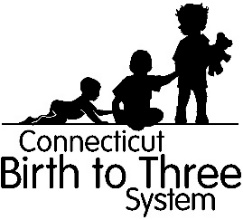 Consentimiento de la familia para el uso de Remote EI (intervención temprana remota):Entiendo que las consultas se realizarán de forma remota a través del teléfono o de una conexión de video segura. He recibido asistencia técnica para lograr que esto suceda de manera efectiva.Entiendo que puedo revocar este consentimiento en cualquier momento.Nombre en letra de imprenta: 	Firma: 	 Fecha: 	~~~~~~~~~~~~~~~~~~~~~~~~~~~~~~~Para el programa Birth to Three (Programa para el desarrollo de niños desde el nacimiento hasta los tres años) SOLO envíe un correo electrónico SEGURO a CTBirth23@ct.gov según sea necesario (la PA no se aplica durante la Public Health Emergency [PHE, emergencia de salud pública] por COVID-19 excepto para Early Intervention Treatment Services [EITS, servicios de tratamiento de intervención temprana] de audio solamente). Revoco este consentimiento: 	Nombre en letra de imprenta: 	Firma: 			 Fecha: _______________________	Nombre del programa:Nombre del programa:Nombre del programa:Nombre del niño:Nombre del niño:Nombre del niño:Número de Birth to Three:Fecha de nacimiento:Fecha de inicio:Fecha de inicio:Fecha de inicio:Fecha de finalización propuesta:Fecha de finalización propuesta:Tipo de servicio:  Eval.    Exam.  IFSP     EITS  Describa el motivo detalladamente:  Se debe adjuntar el Individualized Family Service Plan (IFSP, Plan de Servicio Familiar Individualizado) completoDescriba el motivo detalladamente:  Se debe adjuntar el Individualized Family Service Plan (IFSP, Plan de Servicio Familiar Individualizado) completoDescriba el motivo detalladamente:  Se debe adjuntar el Individualized Family Service Plan (IFSP, Plan de Servicio Familiar Individualizado) completoDescriba el motivo detalladamente:  Se debe adjuntar el Individualized Family Service Plan (IFSP, Plan de Servicio Familiar Individualizado) completoDescriba el motivo detalladamente:  Se debe adjuntar el Individualized Family Service Plan (IFSP, Plan de Servicio Familiar Individualizado) completoDescriba el motivo detalladamente:  Se debe adjuntar el Individualized Family Service Plan (IFSP, Plan de Servicio Familiar Individualizado) completoDescriba el motivo detalladamente:  Se debe adjuntar el Individualized Family Service Plan (IFSP, Plan de Servicio Familiar Individualizado) completoTecnología que se utilizará:  Solicitud en línea que cumple con la HIPAA mencionada en la OEC: __________(nombre)   Teléfono Otra (describa):Tecnología que se utilizará:  Solicitud en línea que cumple con la HIPAA mencionada en la OEC: __________(nombre)   Teléfono Otra (describa):Tecnología que se utilizará:  Solicitud en línea que cumple con la HIPAA mencionada en la OEC: __________(nombre)   Teléfono Otra (describa):Tecnología que se utilizará:  Solicitud en línea que cumple con la HIPAA mencionada en la OEC: __________(nombre)   Teléfono Otra (describa):Tecnología que se utilizará:  Solicitud en línea que cumple con la HIPAA mencionada en la OEC: __________(nombre)   Teléfono Otra (describa):Tecnología que se utilizará:  Solicitud en línea que cumple con la HIPAA mencionada en la OEC: __________(nombre)   Teléfono Otra (describa):Tecnología que se utilizará:  Solicitud en línea que cumple con la HIPAA mencionada en la OEC: __________(nombre)   Teléfono Otra (describa):Solo para la Oficina de la Primera Infancia de Connecticut:Solo para la Oficina de la Primera Infancia de Connecticut:Solo para la Oficina de la Primera Infancia de Connecticut:Solo para la Oficina de la Primera Infancia de Connecticut:Solo para la Oficina de la Primera Infancia de Connecticut:Solo para la Oficina de la Primera Infancia de Connecticut:Solo para la Oficina de la Primera Infancia de Connecticut:Fecha de recepción de 
la solicitud:Fecha de regreso al programa: Fecha de recepción de 
la solicitud:Fecha de regreso al programa: Aprobado Motivo del rechazo:Se necesita más información:Aprobado Motivo del rechazo:Se necesita más información:Aprobado Motivo del rechazo:Se necesita más información:Fecha y firma autorizada:Fecha y firma autorizada: